28.04.2020 r.Edukacja polonistyczna.Przeczytaj wiersz.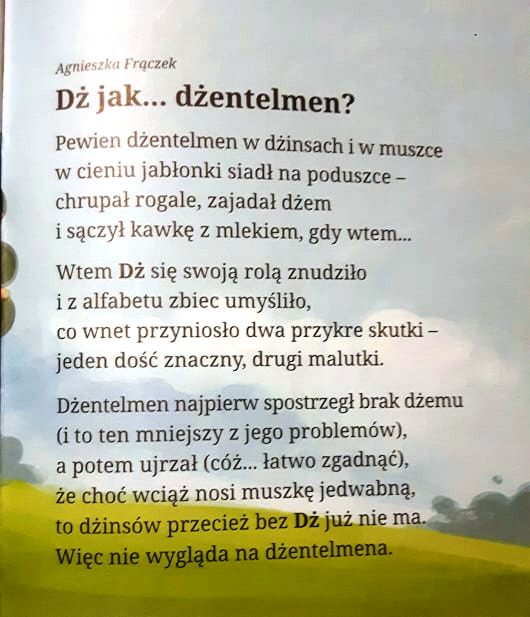 Wykonaj zadania.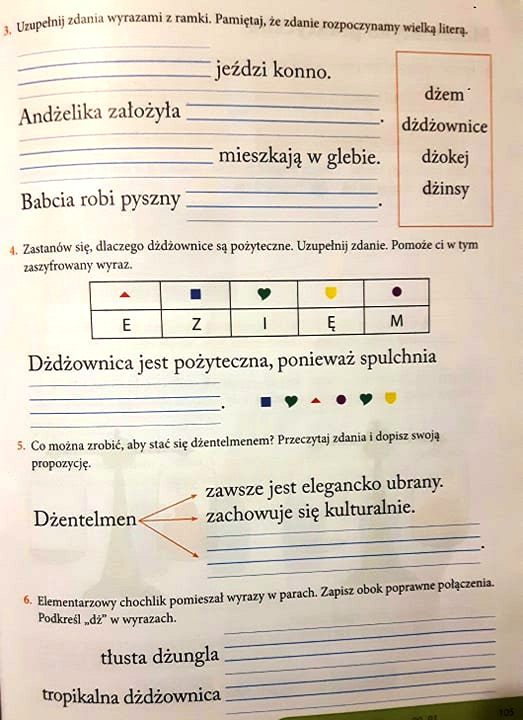 Edukacja muzyczna. Zaśpiewaj piosenkę. Ciekawa jestem, czy pamiętasz słowa?https://www.youtube.com/watch?v=plug6OIrxRMEdukacja informatyczna.W programie Paint narysuj flagę Polski. Pamiętaj o tym, że flaga naszego kraju jest biało-czerwona.Zajęcia kształtujące kreatywność.Na podstawie poniższego filmiku wykonaj kotylion.https://www.youtube.com/watch?v=ciISVdgOLMk